「ＯＫＢパーク」開催（１人で歩けるようになるまでのお子さまは無料）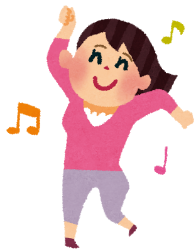 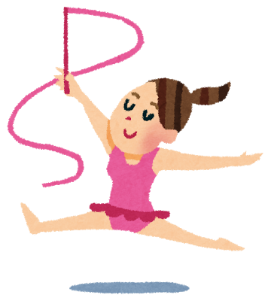 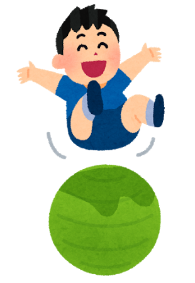 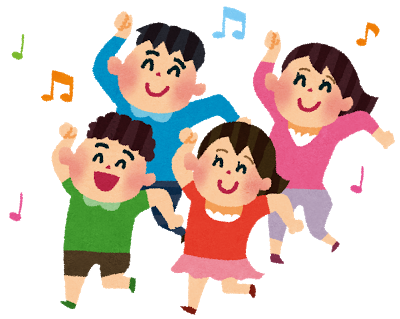 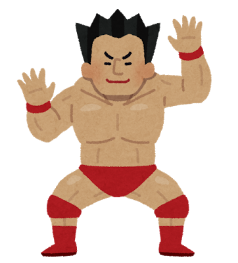 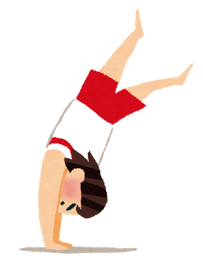 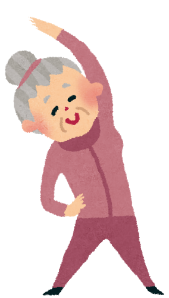 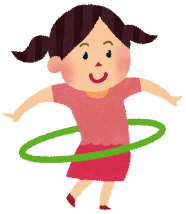 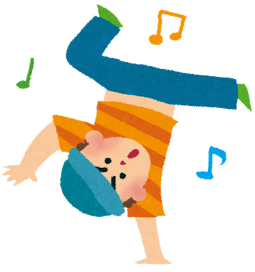 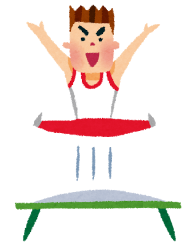 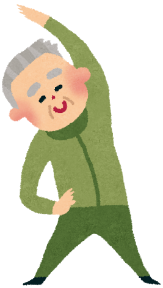 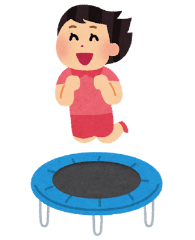 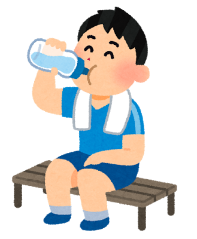 注意事項お子さま（０才～中学生まで）おひとりさまでのご利用は出来ません。学校などの長期休暇中、祝祭日のご利用は出来ません。お電話、ＦＡＸまたはメールにてご予約のうえお越しください。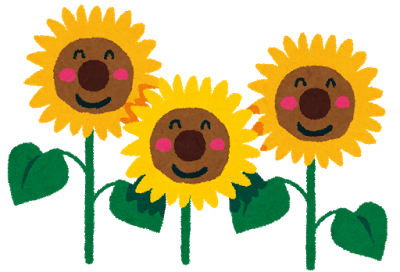 〒503-0121　岐阜県安八郡安八町氷取222番地の11ＴＥＬ（0584）71-8308　ＦＡＸ（0584）71-8307Ｅ-mail　info@gifugym.com会員の方　１人　１回　500円(ご本人とご兄弟、ご両親も含む)会員外の方　１人　１回　1000円